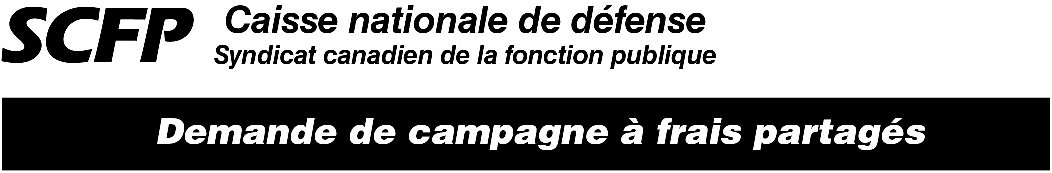 Les demandes de financement pour les campagnes à frais partagés doivent inclure les réponses aux questions suivantes.Date :Nom de l’instance organisatrice (section locale/conseil/division) :Nom de la personne ou des personnes à contacter :■ Quel est l’enjeu ?■ Quels sont les objectifs à court terme de la campagne ?■ Quels sont les objectifs à long terme de la campagne ?■ À qui la campagne est-elle destinée ?■ Quel est le message principal de la campagne ?■ Comment les membres participeront-ils à la campagne ?■ Comment la campagne augmentera-t-elle la participation des membres au syndicat (à court et à long terme) ?■ Comment la diversité des membres se reflète-t-elle dans la stratégie, les tactiques et le message ?■ Comment la campagne suscitera-t-elle l’appui du public ?Fournissez un budget indiquant les détails des dépenses et des revenus.Si le budget prévoit un financement pour la publicité (imprimée ou radio), fournissez des détails sur les supports, la couverture, la fréquence et l’ampleur (s’il y a lieu) :■ Est-ce que tous les documents et le matériel seront produits par des travailleuses et travailleurs syndiqués ?■ Quelle sera la durée de la campagne ?Fournissez un calendrier des différents éléments de la campagne.■ Comment la campagne sera-t-elle évaluée ?■ Qui participera à l’évaluation ?■ Quels seront les facteurs utilisés pour mesurer les résultats ?Pour les budgets de plus de 40 000 $■ Si le budget était réduit de 20 pour cent, qu’élimineriez-vous et quel serait l’impact ?■ Si le budget était réduit de 50 pour cent, qu’élimineriez-vous et quel serait l’impact ?■ L’instance organisatrice (section locale/conseil/division) a-t-elle officiellement approuvé sa contributionà la campagne ?Représentante ou représentant de l’instance organisatrice (Nom et signature) :Conseillère ou conseiller syndical du SCFP (Nom et signature) :Conseillère ou conseiller aux communications (Nom et signature) :Révisée : septembre 2013:mar/sepb 491